	109學年度第42屆中正盃全國錦標賽
(滑輪板)臺教體署(二)字第     號函主旨：為推展青少年體育，落實體育向下紮根之政策，提倡正當休閒活動提升溜冰技術水準，特舉辦第42屆中正盃全國溜冰錦標賽，並作為中等以上學校運動成績優良學生升學輔導之依據。指導單位：教育部體育署主辦單位：中華民國滑輪溜冰協會承辦單位：中華民國滑板協會協辦單位：臺北市體育總會滑輪板協會、臺北市政府體育局贊助單位：競賽日期：109年12月05日共1天競賽地點：臺北極限運動訓練中心(115台北市南港區忠孝東路七段382號)報名日期：自即日起至109年11月6日(含繳費完成)報名規定：聯繫方式報名方式：一律採取網路報名請至中華民國滑輪溜冰協會官方網站報名報名網址：https://www.rollersports.org.tw/繳費流程：本次賽會採用網路報名，網路報名完成後憑虛擬帳號可去各通路繳費(例如:銀行臨櫃匯款、ATM轉帳、網路銀行轉帳)，請依指示在報名截止日前進行繳費，其他方式一律不受理，若未在報名截止日前完成繳費則視同未完成報名，將自動刪除該筆報名資訊，當事人不得異議。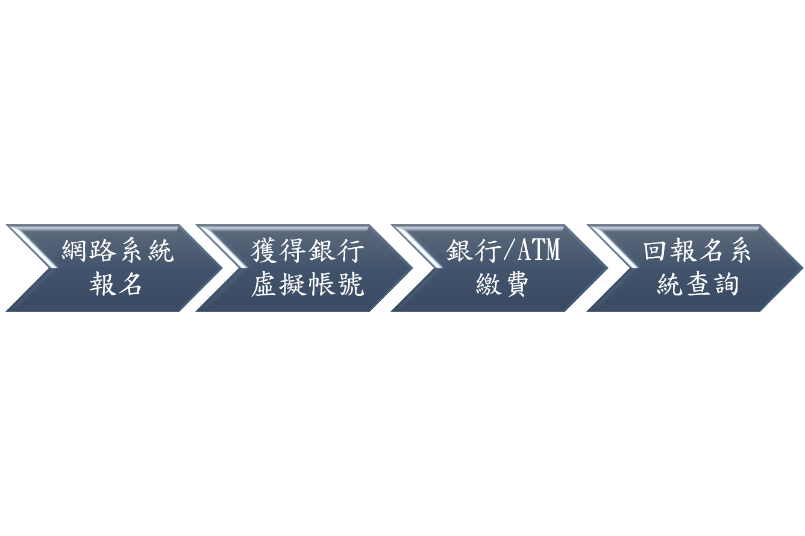 賽前一小時接受報名錯別字最後訂正，賽後獎狀須於賽程結束一週內交由承辦大會至大會統一修改，每張收取工本費100元。退費機制：退費流程:申請退費者，請填寫退費申請書(如附件)，並EMAIL至協會信箱(18300showone@gmail.com)。將於賽後依序辦理退款。如有銀行轉帳匯費，將於退費款項內扣除。因個人因素辦理退費者1. 以比賽日為基準。2. 十五天以前申請退費，扣除10%之行政費用。3. 比賽日前到第十四天，申請退費者，扣除30%行政費用。4. 比賽日之後，將不再受理退費申請。範例:比賽日為9/30，9/15以前(含9/15)申請退費者，扣除10%行政費用。9/16到9/29申請退費者，扣除30%行政費用。因受傷申請退費者1. 需檢附診斷證明。2. 將扣除10%行政費用。報名資格：學校組：學生證、身分證或戶口名簿影印本公開組：具有中華民國人民身分證之證明(報名時應按照選手實際年齡組別報名，惟滿10歲以上得跨報公開組，違者取消比賽資格。)報名費：每人350元競賽項目：滑輪板街式賽公開男子組（積分賽）滑輪板街式賽60秒/兩輪在指定的時間去完成自己的動作路線。公開女子組（積分賽）滑輪板街式60秒/兩輪在指定的時間去完成自己的動作路線。高中組（不分男女）滑輪板街式賽60秒/兩輪在指定的時間去完成自己的動作路線。國中組（不分男女）滑輪板街式賽 60秒/兩輪在指定的時間去完成自己的動作路線。國小低年級組 (國小1-2年級)（不分男女）滑板街式賽 60秒/兩輪在指定的時間去完成自己的動作路線。(6) 國小中年級組（國小3-4年級）（不分男女）滑板街式賽 60秒/兩輪在指定的時間去完成自己的動作路線。國小高年級組（國小5-6年級）（不分男女）滑板街式賽 60秒/兩輪在指定的時間去完成自己的動作路線。滑輪板碗池賽公開男子組（積分賽）滑輪板碗池賽45秒/兩輪在指定的時間去完成自己的動作路線。公開女子組（積分賽）滑輪板碗池45秒/兩輪在指定的時間去完成自己的動作路線。高中組（不分男女）滑輪板碗池賽45秒/兩輪在指定的時間去完成自己的動作路線。國中組（不分男女）滑輪板碗池賽 45秒/兩輪在指定的時間去完成自己的動作路線。國小低年級組(國小1-2年級)（不分男女）滑輪板碗池賽45秒/兩輪在指定的時間去完成自己的動作路線。國小中年級組（國小3-4年級）（不分男女）滑輪板碗池賽 45秒/兩輪在指定的時間去完成自己的動作路線。國小高年級組（國小5-6年級）（不分男女）滑輪板碗池賽 45秒/兩輪在指定的時間去完成自己的動作路線。滑輪板障礙競速賽（請著6件式護具及安全帽，否則取消比賽資格）國小組低年級組(國小1-2年級)（不分男女）滑輪板障礙競速賽兩輪以最快秒數計時滑完指定路線國小組中年級組（國小3-4年級）（不分男女）滑輪板障礙競速賽兩輪以最快秒數計時滑完指定路線國小組高年級組（國小5-6年級）（不分男女）滑輪板障礙競速賽兩輪以最快秒數計時滑完指定路線競賽規定：滑輪板項目：採用Street League Skateboarding(簡稱SLS)滑板街道聯盟公布之比賽規則。國小、國中、高中、公開女子組之街式賽，每名運動員都有兩輪路線比賽，每輪60秒/人。評分辦法：動作難易度7分、距離0.5分、流暢性1分、風格0.5分、力量1分，滿分10為標準分數，採取即時評分方式。以兩輪得分的高分輪作為最高得分，如兩人（或兩人以上）高分輪得分相同，則根據低分輪的得分排定名次，如低分輪得分相同，以裁判長召開會議決定排名。公開男子組街式賽每名運動員有二輪60秒/人，評分辦法：動作難易度7分、距離0.5分、流暢性1分、風格0.5分、力量1分，滿分10為標準分數，採取即時評分方式。結束進入大招賽，個人單動作分數共5次機會10分制，前2輪加大招賽共計7次成績取4次成績加總，並據此排定名次。如兩人(或兩人以上)得分相同，以裁判長召開會議決定名次排序。國小、國中、高中、公開女子組之碗池賽，每名運動員都有兩輪路線比賽，每輪45秒/人。評分辦法：空中動作8分、個人風格1分，路線選擇及動作成功率1分，10分為標準分數，採取即時評分方式。以兩輪得分的高分輪作為最高得分，如兩人（或兩人以上）高分輪得分相同，則根據低分輪的得分排定名次，如低分輪得分相同，以裁判長召開會議決定排名。公開男子組之碗池賽，每名運動員都有兩輪路線比賽，每輪45秒/人。評分辦法：空中動作8分、個人風格1分，路線選擇及動作成功率1分，10分為標準分數，採取即時評分方式。取前10名進入決賽，決賽每名運動員都有兩輪路線比賽，每輪45秒/人，賽制與初賽相同。滑輪板障礙競速賽兩輪以最快秒數計時滑完指定路線。報名國小組滑輪板障礙競速賽，不得同時報名國小組滑輪板「街式賽」或「碗池賽」。積分賽之積分分配如下： 　　　附註：無本國籍之選手參賽不列入積分，若得名次由下一名選手遞補。其他補充規則，將在比賽前由裁判組向選手公開說明。主辦方有更改規則與條款之權利和各項最終決定權。如發生規則未明定之事件，由裁判長召開裁判團會議決定，不得異議。十三、懲戒：選手不得代表兩個(含)以上單位比賽，違者取消比賽資格。提出抗議時未依照抗議規定提出，而以非法手段抗議以致影響比賽進行時，視其嚴重性可取消個人之比賽資格。無正當理由而棄權者取消所有成績（含已賽成績）。提出抗議時，如未依第15點申訴規定循合法程序提出，而大聲叫囂以致影響比賽之進行或有汙辱裁判及大會人員之行為時，得視其嚴重性由大會採取適當之處分(例：參賽資格或禁賽多久等處分)，並送本會紀律委員會審議。十四、獎勵：本比賽符合教育部「中等以上學校運動成績優良學生升學輔導辦法」之指定盃賽，其甄試資格取得所需實際參賽人數及獲得最優級組前幾名人數，依教育部最新公布之辦法辦理。※本賽事國中組、高中組具有第十五條第1點升學甄試資格，其餘組別不具運動績優生甄試資格。2.如有以下情形為不具運動績優生甄試資格說明惟本比賽於同學年度中等學校運動聯賽或全國中等學校運動會等賽會將滑輪板列為競賽種類時，依規定將不具有前述運動績優生甄試資格。 一、 各單項比賽之前3名 冠軍：獎牌1面，獎狀1張，獎品一份。亞軍：獎牌1面，獎狀1張，獎品一份。季軍：獎牌1面，獎狀1張，獎品一份。 4至8名：各頒獎狀1張，獎品一份。二、 給獎名次限制 1. 參賽人數16個以上：最優級組前8名。2. 參賽人數14個或15個：最優級組前7名。3. 參賽人數12個或13個：最優級組前6名。4. 參賽人數10個或11個：最優級組前5名。5. 參賽人數8個或9個：最優級組前4名。6. 參賽人數6個或7個：最優級組前3名。7. 參賽人數4個或5個：最優級組前2名。8. 參賽人數2個或3個：最優級組第1名。十五、申訴：抗議須於該項比賽結束後15 分鐘內，由領隊或教練以書面向裁判長提出，並繳保證金5000元，裁判團應立即處理抗議事件並做出最終判定，經裁判團判定後不得再提出異議。如抗議成功退回所繳保證金，不成功則該筆保證金不退還。十六、注意事項：報名參賽者，即認為已確實認同競賽規程，不得對競賽規程提出任何異議。各單位報名時，應依報名規定填寫報名表。「所填報名參加本活動之個人資料，僅供本活動相關用途使用」。為因應嚴重特殊傳染病疾病(武漢肺炎)，與會人員須配合主辦單位之防疫措施，如出現咳嗽或流鼻水等呼吸道症狀應佩戴口罩，並儘速就醫。十七、保險：本賽事己投保公共意外責任險。〔含300萬人身保險(含死亡、傷殘及醫療給付)，依中華民國保險法及有關法令之規定辦理〕參賽選手如認為比賽期間恐有高意外風險，主辦單位建議選手應自行投保個人意外或傷殘醫療保險。十八、受理性騷擾爭議管道:中華民國滑輪溜冰協會 電話：(02)-2778-6406；E-MAIL：rollersports2018@gmail.com；活動現場由大會服務組受理申訴。十九、以上如有未盡事宜，比照中華民國滑輪溜冰協會公佈之規則辦理。 二十、本規程報請教育部體育署備查後實施，修訂時亦同。項目聯絡人電話電子信箱滑輪板沈易達0975-725-389yida@elevenaftereleven.tw第1名第2名第3名第4名第5名第6名第7名第8名16分14分13分12分11分10分9分9分第9名第10名第11名第12名第13名第14名第15名第16名7分6分5分5分4分4分3分3分